PORT ARIA GERÊNCIA GERAL Nº 09, DE 15 DE JANEIRO DE 2018Promove substituição temporária no Quadro de Pessoal Efetivo do CAU/BR, e dá outras providências.O Gerente Geral do Conselho de Arquitetura e Urbanismo do Brasil (CAU/BR), no uso das atribuições que lhe confere a Portaria PRES nº 55, de 21 de fevereiro de 2014, atendendo ao disposto na Portaria Normativa nº 33, de 17 de abril de 2015, combinada com a Portaria Normativa nº 48, de 11 de agosto de 2016, e tendo em vista o contido no Memorando nº  10/2018 - CSC de 1O de janeiro de 2018.RESOLVE:Art. 1º. Promover a seguinte substituição temporária no Quadro de Pessoal Efetivo do  CAU/BR:SUBSTITUÍDO :SUBSTITUTO:Art. 2º. Esta Portaria entra em vigor nesta data.Brasília, 15 de jase1or Comercial Sul (SCS). Quadra 2, Bloco e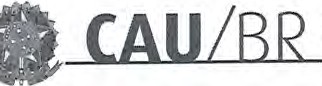 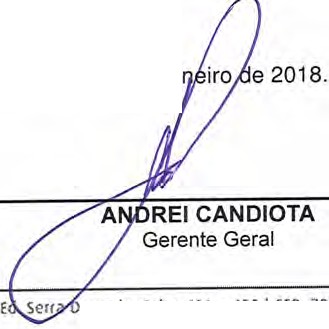 www.caubr.gov.brourada. Salas 401 a 409 l CEP: 70.300·901 Brcls1ha/OF l lelelone: (61) 320 •9S00Sra. Francilene de Castro Bezerra	-----------.--:---- -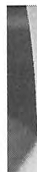 Belo Horizonte, 12 de janeiro de 2018ATESTADO MÉDICOAtesto que o (a) Sr. (a) Francilene de Castro Bezerra esteve em tratamento cirúrgico neste hospital e necessita de 30 (TRINTA) dias de afastamento do trabalho, a partirdesta data, para recuperação pós-operatoria . mais adequada de operação de grande porte a que foi submetidaCID:  R 10-0Belo Horizonte 10/01/2018Dr. Rene Berindoague Neto (CRM 26670)Av. docontorno, 4.747. se·   F	.iHrro unclonános • CEP 30110-921• Belo Horizonte• MG osp11a1Tel .: (31) 3280-4000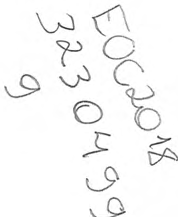 Nome: Francilene de Castro BezerraEmprego: Emprego de livre provimento e demissão - Coordenadora de GeotecnologiaLotação: Gerência do Centro de Serviços CompartilhadosSalário: R$ 11.517,82Período de Afastamento: 10/01/2018 a 09/02/2018Nome: Danielle Finotti de Vasconcellos SeabraEmprego: Profissional Analista Superior - Ocupação: Arquiteta e UrbanistaLotação: Gerência do Centro de Serviços CompartilhadosPeríodo de substituição: 10/01/2018 a 09/02/2018Remuneração por substituição:[ X ] Remuneração correspondente ao emprego objeto da substituição(Portaria Normativa nº 48, de 11/08/2016, art. 3º e Portaria Normativa nº 33, de 17/04/2015, art.3°, inciso li ).[	J Gratificação de 30% (trinta por cento) do salário base do substituído(Portaria Normativa nº 48, de 11/08/2016, art. 3º e Portaria Normativa nº 33, de 17/04/2015, art.3°, inciso I}.